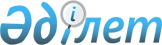 Субсидияланатын басым ауыл шаруашылығы дақылдарының әрбір түрi бойынша субсидия алуға өтінімді ұсыну мерзімдерін айқындау туралы
					
			Күшін жойған
			
			
		
					Жамбыл облысы Қордай аудандық әкімдігінің 2016 жылғы 21 қыркүйектегі № 324 қаулысы. Жамбыл облысы Әділет департаментінде 2016 жылғы 11 қазанда № 3172 болып тіркелді. Күші жойылды - Жамбыл облысы Қордай аудандық әкімдігінің 2022 жылғы 30 желтоқсандағы №541 қаулысымен
      Ескерту. Күші жойылды - Жамбыл облысы Қордай аудандық әкімдігінің 30.12.2022 №541 (алғашқы ресми жарияланған күнінен кейін күнтізбелік он күн өткен соң қолданысқа енгізіледі) қаулысымен.
      РҚАО-ның ескертпесі.
      Құжаттың мәтінінде түпнұсқаның пунктуациясы мен орфографиясы сақталған.
      "Қазақстан Республикасындағы жергілікті мемлекеттік басқару және өзін-өзі басқару туралы" Қазақстан Республикасының 2001 жылғы 23 қаңтардағы Заңына және "Басым дақылдар өндiрудi субсидиялау арқылы өсiмдiк шаруашылығының шығымдылығын және өнім сапасын арттыруды, жанар-жағармай материалдарының және көктемгi егіс пен егiн жинау жұмыстарын жүргiзу үшін қажеттi басқа да тауарлық-материалдық құндылықтардың құнын және ауыл шаруашылығы дақылдарын қорғалған топырақта өңдеп өсіру шығындарының құнын субсидиялау қағидаларын бекіту туралы" Қазақстан Республикасы Ауыл шаруашылығы министрінің міндетін атқарушының 2015 жылғы 27 ақпандағы № 4-3/177 бұйрығымен бекітілген (Нормативтік құқықтық актілерді мемлекеттік тіркеу тізілімінде № 11094 болып тіркелген) Басым дақылдар өндiрудi субсидиялау арқылы өсiмдiк шаруашылығының шығымдылығын және өнім сапасын арттыруды, жанар-жағармай материалдарының және көктемгi егіс пен егiн жинау жұмыстарын жүргiзу үшін қажеттi басқа да тауарлық-материалдық құндылықтардың құнын және ауыл шаруашылығы дақылдарын қорғалған топырақта өңдеп өсіру шығындарының құнын субсидиялау қағидаларына сәйкес Қордай ауданының әкімдігі ҚАУЛЫ ЕТЕДІ:
      1. Осы қаулының қосымшасына сәйкес басым дақылдар өндiрудi субсидиялау арқылы өсiмдiк шаруашылығының шығымдылығын және өнiм сапасын арттыруға, жанар-жағармай материалдарының және көктемгi егіс пен егін жинау жұмыстарын жүргізу үшін қажетті басқа да тауарлық-материалдық құндылықтардың құнына және ауыл шаруашылығы дақылдарын қорғалған топырақта өңдеп өсіру шығындарының құнына субсидиялар алуға арналған ауданның ауыл шаруашылығы тауарын өндірушілері тiзiмiне қосу үшін субсидияланатын басым ауыл шаруашылығы дақылдарының әрбір түрi бойынша өтінімдерді ұсыну мерзімдері айқындалсын.
      2. "Қордай ауданы әкімдігінің ауыл шаруашылығы бөлімі" коммуналдық мемлекеттік мекемесі заңнамада белгіленген тәртіппен:
      1) осы қаулының әділет органдарында мемлекеттік тіркелуін;
      2) осы қаулының мемлекеттік тіркеуден өткеннен кейін күнтізбелік он күн ішінде оны ресми жариялауға жіберуді;
      3) осы қаулының Қордай ауданы әкімдігінің интернет-ресурсында орналастырылуын;
      4) осы қаулыдан туындайтын басқа да шаралардың қабылдануын қамтамасыз етсін.
      3. Осы қаулының орындалуын бақылау аудан әкімінің орынбасары Б. Саниязовқа жүктелсін. 
      4. Осы қаулы әділет органдарында мемлекеттік тіркелген күннен бастап күшіне енеді және оның алғашқы ресми жарияланған күнінен кейін қолданысқа енгізіледі. Басым дақылдар өндiрудi субсидиялау арқылы өсiмдiк шаруашылығының шығымдылығын және өнiм сапасын арттыруға, жанар-жағармай материалдарының және көктемгi егіс пен егін жинау жұмыстарын жүргізу үшін қажетті басқа да тауарлық-материалдық құндылықтардың құнына және ауыл шаруашылығы дақылдарын қорғалған топырақта өңдеп өсіру шығындарының құнына субсидиялар алуға арналған ауданның ауыл шаруашылығы тауарын өндірушілері тiзiмiне қосу үшін субсидияланатын басым ауыл шаруашылығы дақылдарының әрбір түрi бойынша өтінімдерді ұсыну мерзімдері
      Ескерту. Қосымшаға өзгерістер енгізіледі – Жамбыл облысы Қордай аудандық әкімдігінің 28.11.2016 № 414 (алғашқы ресми жарияланған күнінен кейін қолданысқа енгізіледі) қаулысымен.
					© 2012. Қазақстан Республикасы Әділет министрлігінің «Қазақстан Республикасының Заңнама және құқықтық ақпарат институты» ШЖҚ РМК
				
      Аудан әкімі

 Қ. Досаев
Қордай ауданы әкімдігінің 
2016 жылғы 21 қыркүйектегі
№ 324 қаулысына қосымша
№
Басым ауыл шаруашылығы дақылдары
Өтінімді ұсыну мерзімдерінің басталуы
Өтінімді ұсыну мерзімдерінің аяқталуы
1.
Қант қызылшасы 1 гектарға
10.10.2016 жыл
03.11.2016 жыл
2.
Қант қызылшасы 1 тоннаға
10.10.2016 жыл
01.12.2016 жыл
3.
Қорғалған топырақтағы көкөніс (фермерлік үлгідегі жылыжай)
10.10.2016 жыл
01.12.2016 жыл
4.
Қорғалған топырақтағы көкөніс (өнеркәсіптік үлгідегі жылыжай)
10.10.2016 жыл
01.12.2016 жыл
5.
Қант қызылшасы, ашық топырақта өнеркәсіптік үлгідегі тамшылатып суару жүйелерін, өнеркәсіптік үлгідегі спринклерлік суару жүйелерін қолдану арқылы
10.10.2016 жыл
03.11.2016 жыл
6.
Қант қызылшасы 1 тоннаға, тамшылатып суару жүйелерін, өнеркәсіптік үлгідегі жаңбырлатып суару жүйелерін қолдану арқылы
10.10.2016 жыл
01.12.2016 жыл
7.
Майлы дақылдар
10.10.2016 жыл
03.11.2016 жыл
8.
Дәндік жүгері, өнеркәсіптік үлгідегі тамшылатып суару жүйелерін және өнеркәсіптік үлгідегі спринклерлік суару жүйелерін қолдану арқылы
10.10.2016 жыл
03.11.2016 жыл
9.
Дәндік жүгері
10.10.2016 жыл
03.11.2016 жыл
10.
Көпжылдық шөп (таза егіс)
10.10.2016 жыл
03.11.2016 жыл
11.
2, 3 жылғы көпжылдық шөп
10.10.2016 жыл
03.11.2016 жыл
12.
Көп жылдық шөп, өнеркәсіптік үлгідегі тамшылатып суару жүйелерін, өнеркәсіптік үлгідегі спринклерлік суару жүйелерін қолдану арқылы
10.10.2016 жыл
03.11.2016 жыл
13.
Сүрлемдік жүгері
10.10.2016 жыл
03.11.2016 жыл
14.
Картоп
10.10.2016 жыл
03.11.2016 жыл
15.
Сүрлемдік жүгері, өнеркәсіптік үлгідегі тамшылатып суару жүйелерін, өнеркәсіптік үлгідегі спринклерлік суару жүйелерін қолдану арқылы
10.10.2016 жыл
03.11.2016 жыл
16
Күздік бидай
15.12.2016 жыл
15.12.2016 жыл
17
Жаздық арпа
15.12.2016 жыл
15.12.2016 жыл
18
Ашық топырақтағы көкеніс
15.12.2016 жыл
15.12.2016 жыл